Как восстановить доступ к Единому порталу госуслуг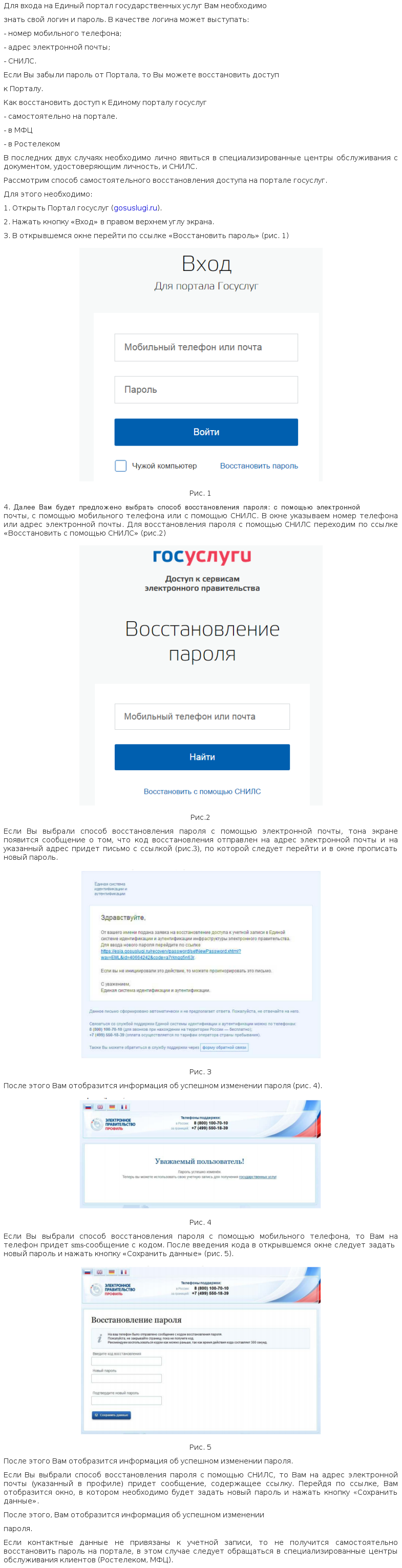 